Work plan:Fulvene calculations: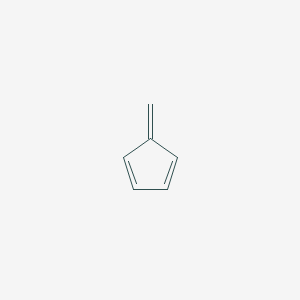 Task 1Determine the active space: full valence CAS in the  spaceOrbital occupation for scf calculation:System:	Fulvene				Point Group: c2vN. Electrons:	42						Multiplicity: 1Level: SCF/6-31GTask 2: Perform a closed shell scf calculation (see Appendix for Cartesian geometry); analyze the  orbitals and add the lowest three virtual  orbitals to the active space. What is the resulting CAS orbital scheme?Two states should be calculated: S0 and S1. Fill out the table belowTask 3:Perform a single point state-averaged SA-CASSCF calculations with two states. What is the excitation energy, the oscillator strength and the orbital excitation scheme of S1 in comparison to S0?Plot the six  orbitals of the active space.Task 4Perform a geometry optimization for the planar S1 state using the SA2-CASSCF(6,6) method.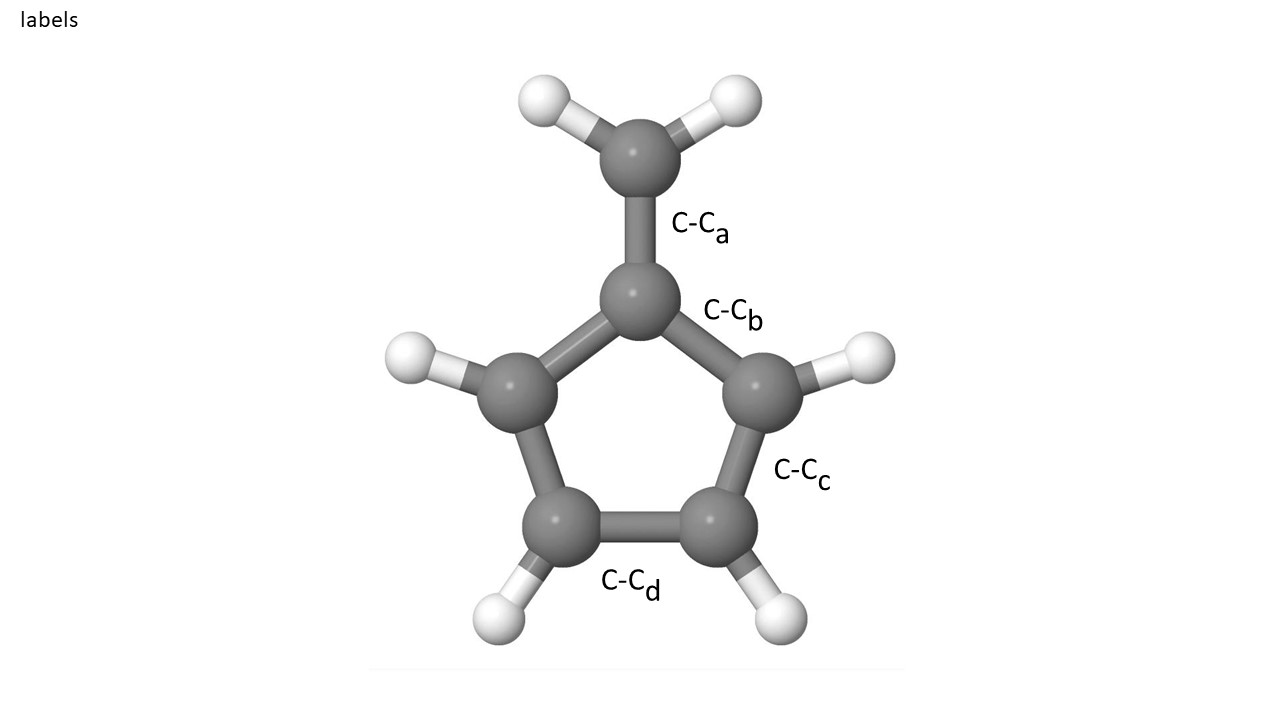 Task 5Compute the MXS starting from the planar S1 fulvene structure using the SA2-CASSCF(6,6) method.Plot or visualize the two vectors of the branching space and characterize the vibrations.Task 6Compute the vertical excitation energy at MRCI(CAS6,6) and MRCI(CAS6,6)+Pople correction using the S0 MRCI geometrySet up the MO occupation table for MRCIKeep the core orbitals frozen.Copy the SA-CASSCF input from Task 3 into a new directory and make only the MRCI input. Do it for S0 and S1 separately as they have different symmetries. Use the MRCI S0 geometry from the Appendix. Extract the vertical excitation energy and compare it with the SA2-CASSCF result.Task 7Compute the vertical excitation energy at MRCI(CAS6,6) and MRCI(CAS6,6)+Pople correction using the S1 MRCI geometryCopy the inputs from Task 6 into separate directories and use the S1 MRCI optimized geometry (file geom) given in the Appendix. Replace only the old geom file by the new one and do the calculations.Important: compute all energies relative to the MRCI ground state energy of the S0 geometry (Task 6).SolutionsDirectories on CCR:Task 2:CAS orbital schemeTask 3:Vertical excitations at SA2-CASSCF calculation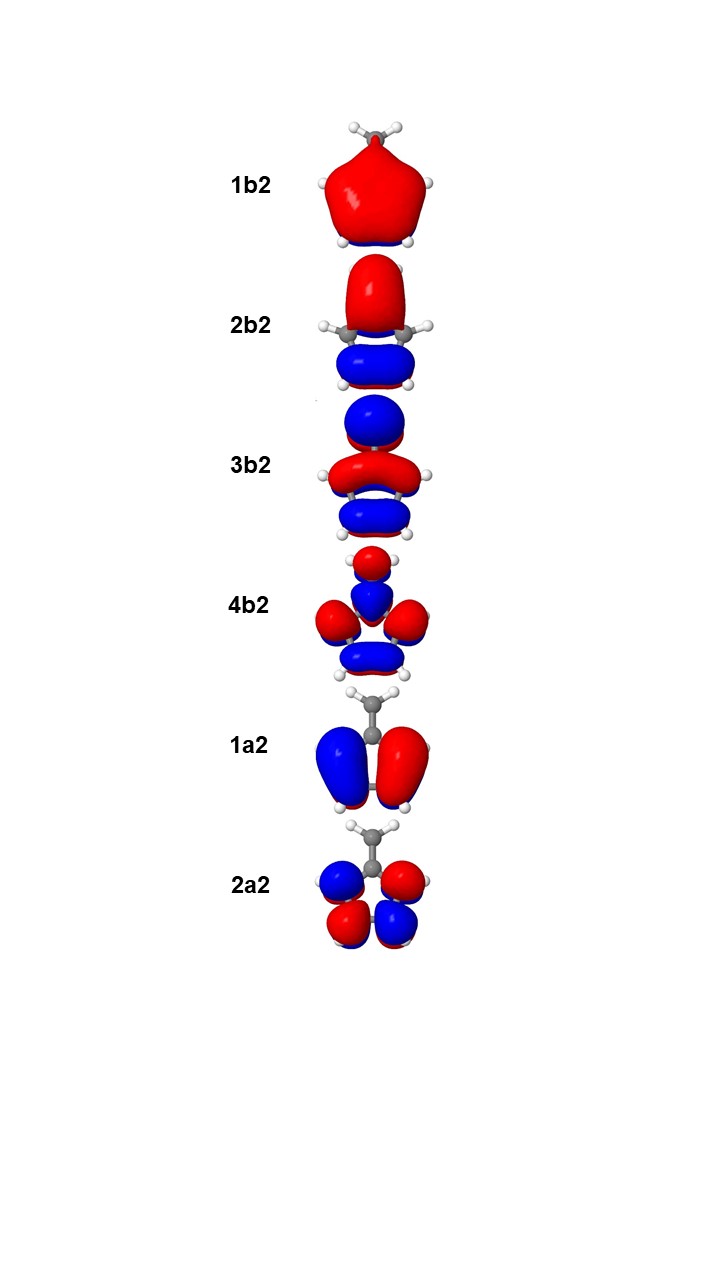 Figure 1: Optimized active orbitals for the S0 optimized with SA2-CASSCF(6,6)/6-31G. Task 4Task 5Task 6MRCI Occupation TableTask 7AppendixFulvene geom_unique.xyz file containing the symmetry unique atoms using the SA-CASSCF S0 geometry7      C         0.741279        -0.000000         -2.186935      C         1.177643        -0.000000         -0.898511      C         0.000000         0.000000         -0.004256      C        -0.000000        -0.000000          1.347324      H         1.349366        -0.000000         -3.067414      H         2.192618        -0.000000         -0.559673      H         0.914227         0.000000          1.909820Fulvene geom_unique.xyz file containing the symmetry unique atoms using the MR-CI S0 geometry7      C         0.746320         0.000000         -2.195217      C         1.187909         0.000000         -0.899709      C         0.000000        -0.000000         -0.001599      C        -0.000000         0.000000          1.356855      H         1.358935         0.000000         -3.087441      H         2.214125         0.000000         -0.555979      H         0.922835        -0.000000          1.928229Fulvene geom file using the MR-CI S1 geometry C      6.    1.29873323    0.00000000   -4.32672141   12.00000000 C      6.   -1.29873323   -0.00000000   -4.32672141   12.00000000 C      6.    2.14563104    0.00000000   -1.65647062   12.00000000 C      6.   -2.14563104   -0.00000000   -1.65647062   12.00000000 C      6.    0.00000000    0.00000000   -0.06736260   12.00000000 C      6.   -0.00000000   -0.00000000    2.75695396   12.00000000 H      1.    2.53720115    0.00000000   -5.95135381    1.00782504 H      1.   -2.53720115   -0.00000000   -5.95135381    1.00782504 H      1.    4.09852982    0.00000000   -1.04133635    1.00782504 H      1.   -4.09852982   -0.00000000   -1.04133635    1.00782504 H      1.    1.75756975   -0.00000000    3.80378726    1.00782504 H      1.   -1.75756975    0.00000000    3.80378726    1.00782504Directories on CCR:IRREPIRREPIRREPIRREPIRREPIRREPIRREPIRREPa1b1b2a2SCFDOCC11721OPSH0000MCSCFDOCC????????RAS0000CAS????????AUX0000StatesMultiplicityN. electronsSymmetry1?????2?????Number of distinct rows (DRTs): ??Number of distinct rows (DRTs): ??Number of distinct rows (DRTs): ??State∆E (eV)Configuration%Osc. Str.SA2-CASSCF(6,6) SA2-CASSCF(6,6) SA2-CASSCF(6,6) SA2-CASSCF(6,6) S0-S1C-CaC-CbC-CcC-CdSA2-CASSCF(6,6)SA2-CASSCF(6,6)SA2-CASSCF(6,6)SA2-CASSCF(6,6)S1C-CaC-CbC-CcC-CdSA2-CASSCF(6,6)SA2-CASSCF(6,6)SA2-CASSCF(6,6)SA2-CASSCF(6,6)MXSMRCIFCFVDOCCACTAUXINTMRCI/MRCI+P excitation energies using the MRCI S0 optimized geometryMRCI/MRCI+P excitation energies using the MRCI S0 optimized geometryMRCI/MRCI+P excitation energies using the MRCI S0 optimized geometryMRCI/MRCI+P excitation energies using the MRCI S0 optimized geometryState∆E (eV)Configuration%S0S1MRCI/MRCI+P excitation energies using the MRCI S0 optimized geometryMRCI/MRCI+P excitation energies using the MRCI S0 optimized geometryMRCI/MRCI+P excitation energies using the MRCI S0 optimized geometryMRCI/MRCI+P excitation energies using the MRCI S0 optimized geometryState∆E (eV)Configuration%S0S1SA2-CASSCF(6,6)/6-31GS0 opt/user/ub2037/fulvene/S0-CASS1 opt/user/ub2037/fulvene/S1-CASMXS /user/ub2037/fulvene/MXS-CAS/mxs_optMRCIS0 opt/user/ub2037/fulvene/S0-CIS1 opt/user/ub2037/fulvene/S1-CIMCSCFDOCC11700RAS0000CAS0042AUX0000StatesMultiplicityN. electronsSymmetry1142A12142B1Number of distinct rows (DRTs): 2Number of distinct rows (DRTs): 2Number of distinct rows (DRTs): 2State∆E (eV)Configuration%Osc. Str.SA2-CASSCF(6,6) – S0 optimizationSA2-CASSCF(6,6) – S0 optimizationSA2-CASSCF(6,6) – S0 optimizationSA2-CASSCF(6,6) – S0 optimizationS00.000(1b2)2(2b2)2(3b2)0(4b2)0(1a2)2(2a2)075.7-S14.080(1b2)2(2b2)2(3b2)1(4b2)0(1a2)1(2a2)072.00.0(1b2)2(2b2)1(3b2)2(4b2)0(1a2)1(2a2)014.8C-CaC-CbC-CcC-CdSA2-CASSCF(6,6)SA2-CASSCF(6,6)SA2-CASSCF(6,6)SA2-CASSCF(6,6)S01.3521.4791.3601.482S11.4971.4021.4751.363C-CaC-CbC-CcC-CdSA2-CASSCF(6,6)SA2-CASSCF(6,6)SA2-CASSCF(6,6)SA2-CASSCF(6,6)MXS1.5831.3731.5381.321MRCIFC4200FV0000DOCC7500ACT0042AUX0000INT7542MRCI/MRCI+P excitation energies using the MRCI S0 optimized geometryMRCI/MRCI+P excitation energies using the MRCI S0 optimized geometryMRCI/MRCI+P excitation energies using the MRCI S0 optimized geometryMRCI/MRCI+P excitation energies using the MRCI S0 optimized geometryState∆E (eV)Configuration%S00.000/0.000(1b2)2(2b2)2(3b2)0(4b2)0(1a2)2(2a2)069.0S13.907/3.779(1b2)2(2b2)2(3b2)1(4b2)0(1a2)1(2a2)070.1MRCI/MRCI+P excitation energies using the MRCI S0 optimized geometryMRCI/MRCI+P excitation energies using the MRCI S0 optimized geometryMRCI/MRCI+P excitation energies using the MRCI S0 optimized geometryMRCI/MRCI+P excitation energies using the MRCI S0 optimized geometryState∆E (eV)Configuration%S01.268/1.194(1b2)2(2b2)2(3b2)0(4b2)0(1a2)2(2a2)061.8(1b2)2(2b2)1(3b2)1(4b2)0(1a2)2(2a2)010.5S12.638/2.600(1b2)2(2b2)2(3b2)1(4b2)0(1a2)1(2a2)067.3(1b2)2(2b2)1(3b2)2(4b2)0(1a2)1(2a2)010.8SA2-CASSCF(6,6)/6-31GS0 opt/user/ub2037/fulvene/S0-CASS1 opt/user/ub2037/fulvene/S1-CASMXS /user/ub2037/fulvene/MXS-CAS/mxs_optMRCIS0 opt/user/ub2037/fulvene/S0-CIS1 opt/user/ub2037/fulvene/S1-CI